ПУТЕВОДИТЕЛЬ № 2ГРАНТ НА РАЗВИТИЕ СЕМЕЙНОЙ ФЕРМЫВы уже решили воспользоваться государственной поддержкой на развитие своего хозяйства?Тогда мы рекомендуем приступить незамедлительно, НО в следующей последовательности:Шаг 1. Оцените себя.Если Вы глава крестьянского (фермерского) хозяйства, зарегистрированы на сельской территории или на территории сельской агломерации Кировской области более 12 месяцев и планируете РАЗВИВАТЬ свое хозяйство.Если Вы уже индивидуальный предприниматель – сельскохозяйственный товаропроизводитель на сельской территории или на территории сельской агломерации Кировской области и так же планируете РАЗВИВАТЬ свое хозяйство.Увидели себя - тогда Вам просто необходимо принять участие в конкурсе по отбору крестьянских (фермерских) хозяйствдля предоставления грантов на развитие семейной фермы.Шаг 2. Оцените собственные ресурсы.В таблице приведены критерии, где каждый Ваш ресурс имеет бальную оценку. Необходимо набрать не менее 30 баллов.КРИТЕРИИОЦЕНКИ КРЕСТЬЯНСКОГО (ФЕРМЕРСКОГО) ХОЗЯЙСТВА (К(Ф)Х)<*> При расчете значения показателя применяются следующие коэффициенты перевода скота и птицы в условные головы: крупный рогатый скот (взрослый) и лошади - 1,0; крупный рогатый скот (молодняк) - 0,6; пчелосемьи - 0,2; рыбы - 0,2; овцы и козы - 0,1; кролики - 0,05; птица - 0,02.Шаг 3. Как можно использовать средства гранта?Приобрести с/х животных, птицы (кроме свиней), рыбопосадочный материал;На разработку проектной документации на строительство, реконструкцию или модернизацию объектов для производства, хранения, переработки с/х продукции;На приобретение, строительство, реконструкция, ремонт, модернизацию объектов для производства, хранения, переработки с/х продукции;На комплектацию объектов для производства, хранения, переработки с/х продукции оборудованием,  с/х техникой, спецтранспортом, и их монтаж;Приобрести автономные источники электро-и газоснабжения, обустроить автономные источники водоснабженияШаг 4. Пишем «летопись» Вашего хозяйства.Приступаем к одному из важных этапов – написание бизнес плана развития Вашего хозяйства на 5 лет.Копируем готовую форму бизнес-плана и просто её заполняем. Здесь Вашему творчеству нет предела. Все свои идеи, мысли, ноу-хау по развитию Вашего хозяйства воплощаем ПОКА на бумаге. Но помните, бизнес-план должен быть реальным!P.S. Если у Вас есть какие- либо сомнения о правильности заполнения бизнес-плана, расчетов, можете направить его на проверку специалистам Центра компетенций (агроном, зоотехник, юрист, бухгалтер)Шаг 5. Заполняем заявление на участие в конкурсе.Копируем форму заявления и просто её заполняем. От Вас – внимательное прочтение и тогда не возникнет проблем.Шаг 6. Сбор документов и составление описи.Согласно списку, собираем документы и составляем опись (2 экз), просто заполняя форму.Некоторые документы, необходимо будет запрашивать в госорганах (налоговая, фонд социального страхования и др).Документы необходимо предоставить в виде копий, заверенные Вами:готовая печать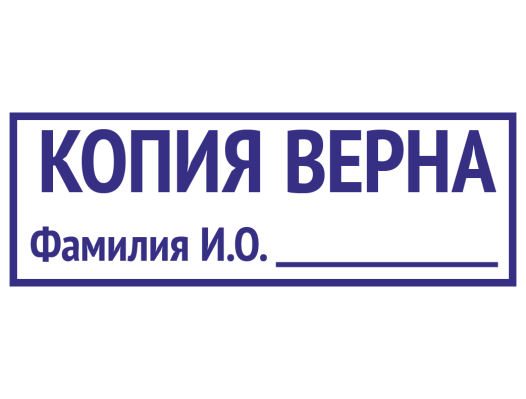 или пишем от руки: копия верна Ф.И.О. подписьОригиналы предоставите конкурсной комиссии при защите бизнес-плана, для проверки соответствия копиям.Шаг 7. Заключительный этап в сборе документовВсе документы формируете по списку в папку скоросшивателя (последовательность как в описи), прошить, пронумеровывать и заверить подписью (при наличии - печать).Опись документов в папку не сшиваем.Если документ состоит из нескольких листов – заверять каждый лист. P.S. Если у Вас есть какие- либо сомнения о правильности заполнения бизнес-плана, расчетов, можете направить его на проверку специалистам Центра компетенций.Все формы документов размещены на нашем сайте в разделе: Центр компетенций – грант Семейная ферма.По всем возникшим вопросам просим обращаться по телефонам:64-01-91 – консультант – бухгалтер Малафеева Ольга Геннадьевна64-99-98 – консультант – юрист Ба̀тюсь Алёна ДмитриевнаЛибо по средствам заявки через наш сайт.N п/пКритерий оценки К(Ф)Х, планирующего развитие семейной фермыОценка (баллов)1.Планируемое направление деятельности К(Ф)Х1.развитие молочного или мясного скотоводства или растениеводства51.развитие иного направления животноводства42.Наличие земельного участка из земель с/х назначения на праве собственности ИП - главы К(Ф)Х или общей совместной собственности его членов либо собственности К(Ф)Х – юр. лица или аренды на срок не менее 3 лет в муниципальном образовании по месту нахождения и регистрации хозяйства, гаНаличие земельного участка из земель с/х назначения на праве собственности ИП - главы К(Ф)Х или общей совместной собственности его членов либо собственности К(Ф)Х – юр. лица или аренды на срок не менее 3 лет в муниципальном образовании по месту нахождения и регистрации хозяйства, га2.свыше 10052.свыше 80 до 100 включительно42.свыше 50 до 80 включительно32.свыше 10 до 50 включительно22.от 0,5 до 10 включительно12.менее 0,5 либо не имеется03.Наличие в собственности ИП - главы К(Ф)Х, общей совместной собственности его членов либо в собственности К(Ф)Х – юр. лица с/х техники (тракторов, комбайнов), самоходных с/х машин и (или) грузовых автомобилей, единицНаличие в собственности ИП - главы К(Ф)Х, общей совместной собственности его членов либо в собственности К(Ф)Х – юр. лица с/х техники (тракторов, комбайнов), самоходных с/х машин и (или) грузовых автомобилей, единиц5 и более единиц54 единицы43 единицы32 единицы21 единица1не имеется04.Объект недвижимого имущества, подлежащий реконструкции, модернизации или ремонту за счет гранта либо используемый для осуществления производственной деятельности К(Ф)ХОбъект недвижимого имущества, подлежащий реконструкции, модернизации или ремонту за счет гранта либо используемый для осуществления производственной деятельности К(Ф)Х4.имеется в собственности ИП - главы К(Ф)Х или общей совместной собственности его членов либо в собственности К(Ф)Х - юридического лица54.не имеется05.Среднегодовой объем выручки от реализации с/х продукции за последние 2 года, тыс. рублей5.свыше 100055.свыше 500 до 1000 включительно45.свыше 250 до 500 включительно35.свыше 50 до 250 включительно25.свыше 30 до 50 включительно15.30 и менее06.В К(Ф)Х на дату подачи заявки на участие в конкурсе6.если направление деятельности хозяйства - животноводство:6.заключен трудовой договор на неопределенный срок с зоотехником и (или) ветеринарным врачом либо глава К(Ф)Х или член хозяйства имеет среднее специальное или высшее зоотехническое или ветеринарное образование56.заключен договор на оказание услуг по зоотехническому и (или) ветеринарному обслуживанию46.не заключены договоры с зоотехником и (или) ветеринарным врачом, глава хозяйства и его члены не имеют зоотехнического или ветеринарного образования06.если направление деятельности хозяйства - растениеводство:6.заключен трудовой договор на неопределенный срок с агрономом либо глава или член К(Ф)Х имеет среднее специальное или высшее агрономическое образование56.заключен договор на оказание услуг по ведению отрасли растениеводства46.не заключены договоры с агрономом, глава хозяйства и его члены не имеют агрономического образования07.Для обеспечения реализации производимой продукции К(Ф)ХДля обеспечения реализации производимой продукции К(Ф)Х7.имеет цех по переработке продукции животноводства или планирует строительство объектов по переработке продукции животноводства за счет гранта57.является членом сельскохозяйственного потребительского кооператива (СпоКа)47.заключило договоры реализации с/х продукции37.не имеет цеха по переработке продукции, не планирует строительство объектов по переработке продукции животноводства за счет гранта, не является членом СПоКа и не заключило договоры реализации с/х продукции08.В К(Ф)Х созданы условия для уничтожения (обеззараживания) биологических отходов на дату подачи заявки на участие в конкурсеВ К(Ф)Х созданы условия для уничтожения (обеззараживания) биологических отходов на дату подачи заявки на участие в конкурсе8.имеется трупосжигательная печь и (или) биотермическая яма на территории К(Ф)Х58.заключены договоры об утилизации или уничтожении (обеззараживании) биологических отходов с организацией, имеющей соответствующие условия для утилизации или уничтожения (обеззараживания) биологических отходов (далее - договоры)48.договоры не заключены, хозяйство не имеет трупосжигательной печи и (или) биотермической ямы09.Наличие высокорепродукционных (оригинальных, элитных, с 1 по 4 репродукцию) семян в общем количестве семян, имеющихся в К(Ф)Х для посева и (или) высеянных в году предоставления гранта, на дату подачи заявки на участие в конкурсе, процентовНаличие высокорепродукционных (оригинальных, элитных, с 1 по 4 репродукцию) семян в общем количестве семян, имеющихся в К(Ф)Х для посева и (или) высеянных в году предоставления гранта, на дату подачи заявки на участие в конкурсе, процентов9.от 80 до 100 включительно59.от 60 до 79 включительно49.от 0 до 59 включительно010.К(Ф)Х на дату подачи заявки на участие в конкурсе10.на постоянной основе имеет бухгалтера, трудоустроенного в соответствии с трудовым законодательством510.имеет заключенный договор на оказание услуг по ведению бухгалтерского учета (далее - договор)410.не имеет на постоянной основе бухгалтера, не заключен договор011.Наличие кондиционных семян в общем количестве семян, имеющихся в К(Ф)Х для посева и (или) высеянных в году предоставления гранта, на дату подачи заявки на участие в конкурсе, процентовНаличие кондиционных семян в общем количестве семян, имеющихся в К(Ф)Х для посева и (или) высеянных в году предоставления гранта, на дату подачи заявки на участие в конкурсе, процентов11.от 91 до 100 включительно511.от 81 до 90 включительно411.от 71 до 80 включительно311.от 61 до 70 включительно211.60 включительно111.от 0 до 59 включительно012.Наличие поголовья с/х животных по направлению деятельности, которое планируется развивать с помощью средств гранта, на дату подачи заявки на участие в конкурсе <*>, условных головНаличие поголовья с/х животных по направлению деятельности, которое планируется развивать с помощью средств гранта, на дату подачи заявки на участие в конкурсе <*>, условных голов12.50 и более512.от 31 до 49 включительно412.от 21 до 30 включительно312.от 11 до 20 включительно212.от 1 до 10 включительно112.не имеется0